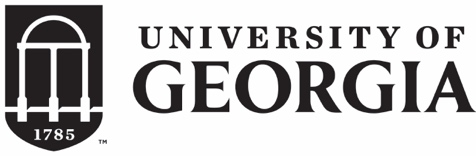 Doctor of Public Health Applied Practice Experience Approval and Proposal FormSemester of APE:  Fall	 Spring	 Summer   Year:  20     Credits:   1 If the preceptor changes during the course of the residency, the student must resubmit the proposal with new signatures.UNIVERSITY OF GEORGIA - Doctor of Public Health APE Approval and Proposal FormSemester of Residency:  Fall	 Spring	 Summer  Year: 20	Credits:   Name:   	Site:   	Site Description (e.g., mission, location(s), programs offered, personnel employed, etc.)Project(s) DescriptionCompetencies and Learning Objectives. Name five Competencies with corresponding learning objectives for your Residency. The learning objectives should be clearly linked to the DrPH program competencies. For each one, explain in detail the duties or activities that will help you meet these objectives.NOTE: If significant changes in the learning objectives or task occur during the Residency, they must be submitted in writing to the Academic Advisor and DrPH Practice Coordinator. Please use the following Format:Competency: (from the program manual)Learning Objective: (details from your project that will address this competency)Competency:Learning objective(s)Competency:Learning objective(s)Competency:Learning objective(s)Competency:Learning objective(s)Signature PageMy signature below indicates that I have discussed with the student the APE learning objectives and proposed tasks, and that I agree with the proposed learning objectives and related APE activities.Student Signature: 	Date:	 (SIGNATURE or NAME)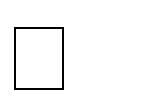 Electronic Submission: by checking this box and adding my name above, I am certifying my approval of this document.Site Supervisor approval:	Date: 	 (SIGNATURE or NAME)Electronic Submission: by checking this box and adding my name above, I am certifying my approval of this document.Academic Advisor approval: 	Date:   	(SIGNATURE or NAME)Electronic Submission: by checking this box and adding my name above, I am certifying my approval of this document.Practice Coordinator approval: 	Date: 	_ (SIGNATURE or NAME)Electronic Submission: by checking this box and adding my name above, I am certifying my approval of this document.Original APE forms will be filed in the College of Public Health Dean’s Office with Practice Coordinator.STUDENT IDENTIFICATIONSTUDENT IDENTIFICATIONName:UGA ID (not SS#)E-mail:Address During Residency:Phone Number:Cell Phone Number:SITE IDENTIFICATIONSITE IDENTIFICATIONName of Organization:Type of Organization:Non Profit	For Profit	Gov’t	Hospital	OtherSite Street AddressSite Mailing AddressName of Preceptor:1Title of PreceptorPreceptor QualificationsDegrees:	Licenses/Certs:E-mail (Preceptor):Phone (Preceptor):FAX (Preceptor):